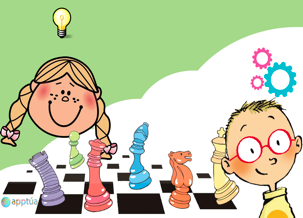 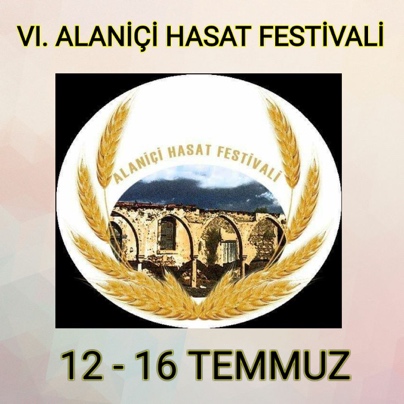 Amaç: KKTC’ de satranç severleri bir araya getirmek, satranç sporunu geliştirmek, yaygınlaştırmak.Başlama ve Bitiş Tarihi: 13 Temmuz 2018, CumaYarışma Yeri: Alaniçi İlkokuluSon Başvuru Tarihi: 12 Temmuz 2018, Perşembe saat 16.00 (Bu tarihten sonra başvuru kabul edilmeyecektir.) Kurallar: KKSF ve FIDE Hızlı Satranç kuralları uygulanır.Katılım Hakkı: Turnuvaya 2007, 2008, 2009, 2010, 2011, 2012, 2013, 2014 doğumlu oyuncuların katılımına açıktır.Katılım Ücreti: Ücretsizdir.Katılım Sayısı: Katılım sayısı 30 kişi olarak sınırlıdır.Yarışma Yöntemi: 5 Tur Bireysel İsviçre Sistemi.Tempo: Her tur her oyuncu için 10 dakika + 10 saniye eklemeli tempo.Başhakem ve hakemler: NA Aliye OsumEşitlik Bozma Yöntemleri: Buchholz-1 ve 2 (alttan), Sonneborn-Berger puanlarına ve galibiyet sayısına bakılır.Bekleme Süresi: 5 dakikadır. Ödül Dağıtımı: Bir oyuncu tek bir ödül kazanabilir.Anlaşmazlık halinde Başhakemin vereceği karar kesindir.Ödüller:1.Kupa 2.Kupa 3.Kupa * Bütün katılımcılara madalya verilecektir.Program: Not: Başhakem tur saatlerinde değişiklik yapmaya yetkilidir.Tüm sporcular bu yönergeyi okumuş ve kabul etmiş sayılır.Kayıtlar: Aliye Osum Telefon No: 0548 863 23 93Alaniçi Hasat FestivaliII. Minikler Hızlı Satranç Turnuvası TARİHSAATTUR13 Temmuz 2018, Cuma10:00 – 10:45 
Kayıt Kontrol ve Teknik Toplantı13 Temmuz 2018, Cuma11.001.Tur13 Temmuz 2018, Cuma11.402.Tur13 Temmuz 2018, Cuma12.20Yemek Arası13 Temmuz 2018, Cuma13.303.Tur13 Temmuz 2018, Cuma14.104.Tur13 Temmuz 2018, Cuma14.505.Tur13 Temmuz 2018, Cuma15.30Ödül Töreni